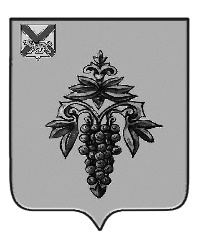 ДУМА ЧУГУЕВСКОГО МУНИЦИПАЛЬНОГО ОКРУГА Р Е Ш Е Н И ЕПринято Думой Чугуевского муниципального округа«18» февраля 2022 годаСтатья 1. Внести в решение Думы Чугуевского муниципального округа от 01 февраля 2021 года № 146 – НПА «Положение об управлении и распоряжении муниципальной собственностью Чугуевского муниципального округа» (далее - Положение) следующие изменения:1) в подпункте 2.2.9 пункта 2.2 статьи 2 Положения слово «администрация» заменить словами «органов местного самоуправления»;2) пункт 3.2 статьи 3 Положения изложить в новой редакции: «3.2. Реестр ведется в соответствии с Порядком ведения органами местного самоуправления реестров муниципального имущества, утвержденным Приказом Министерства экономического развития Российской Федерации от 30.08.2011 № 424.»;3) пункты 3.3 – 3.7 статьи 3 Положения исключить;4) в статье 3 Положения нумерацию пункта «3.8» заменить на «3.3»;5) подпункт 4.3.2 пункта 4.3 статьи 4 Положения изложить в новой редакции:«4.3.2. Предоставление муниципального имущества в безвозмездное пользование может быть осуществлено только по результатам проведения конкурсов или аукционов на право заключения договоров безвозмездного пользования, за исключением случаев, предусмотренных Федеральным законом от 26.07.2006 № 135-ФЗ «О защите конкуренции»;6) в абзаце первом подпункта 4.3.5 пункта 4.3 статьи 4 Положения слова «во временное безвозмездное пользование» заменить словами «в безвозмездное временное пользование»;7) в подпункте 4.5.1. пункта 4.5 статьи 4 Положения слова «подлежит перепрофилированию» заменить словами «указанное имущество подлежит перепрофилированию»;8) подпункт 4.6.1 пункта 4.6 статьи 4 Положения изложить в новой редакции: «4.6.1. По концессионному соглашению одна сторона (концессионер) обязуется за свой счет создать и (или) реконструировать определенное этим соглашением имущество (недвижимое имущество или недвижимое имущество и движимое имущество, технологически связанные между собой и предназначенные для осуществления деятельности, предусмотренной концессионным соглашением, за исключением случаев, если концессионное соглашение заключается в отношении объекта, предусмотренного подпунктом 21 части 1 статьи 4 Федерального закона от 21.07.2005 № 115-ФЗ «О концессионных соглашениях») (далее - объект концессионного соглашения), право собственности на которое принадлежит или будет принадлежать другой стороне (концеденту), осуществлять деятельность с использованием (эксплуатацией) объекта концессионного соглашения, а концедент обязуется предоставить концессионеру на срок, установленный этим соглашением, права владения и пользования объектом концессионного соглашения для осуществления указанной деятельности.»;9) подпункт 4.7.2 пункта 4.7 статьи 4 Положения после слов «предусмотренных законодательством Российской Федерации» дополнить словами «, а также имущество, находящееся в хозяйственном ведении или оперативном управлении»; 10) подпункт 4.7.2 пункта 4.7 статьи 4 Положения дополнить абзацем третьим следующего содержания:«Передача в доверительное управление имущества, находящегося в хозяйственном ведении или оперативном управлении, возможна только после ликвидации юридического лица, в хозяйственном ведении или оперативном управлении которого имущество находилось, либо прекращения права хозяйственного ведения или оперативного управления имуществом и поступления его во владение собственника по иным предусмотренным законом основания.»;11) в подпункте 4.7.3 пункта 4.7 статьи 4 Положения и в пункте 5.1 статьи 5 Положения слова «администрацией Чугуевского муниципального округа» заменить словами «Думой Чугуевского муниципального округа»;12) в пункте 5.3 статьи 5 Положения слова «включенное в Перечень» заменить словами «включенное в соответствующий Перечень, утверждаемый Думой Чугуевского муниципального округа»;13) пункт 6.3 статьи 6 Положения изложить в новой редакции:«6.3. Право хозяйственного ведения муниципальным имуществом, в отношении которого администрацией Чугуевского муниципального округа принято решение о закреплении за муниципальным унитарным предприятием, возникает у этого предприятия с момента передачи муниципального имущества, если иное не установлено федеральным законодательством или решением собственника.»;14) пункт 6.8 статьи 6 Положения изложить в новой редакции: «6.8. Плоды, продукция и доходы от использования имущества, находящегося в хозяйственном ведении муниципального унитарного предприятия, а также имущество, приобретенное муниципальным унитарным предприятием по договору или иным основаниям, поступают в хозяйственное ведение муниципального унитарного предприятия в порядке, установленном настоящим Гражданским кодексом Российской Федерации, другими законами и иными правовыми актами для приобретения права собственности.»;15) пункт 6.9 статьи 6 Положения изложить в новой редакции:«6.9. Право хозяйственного ведения и право оперативного управления имуществом, если иное не предусмотрено настоящим Гражданским кодексом Российской Федерации, прекращаются по основаниям и в порядке, предусмотренным Гражданским кодексом Российской Федерации, другими законами и иными правовыми актами для прекращения права собственности, а также в случаях правомерного изъятия имущества у предприятия по решению собственника.»;16) в подпункте 8.3.7 пункта 8.3 статьи 8 Положения слова «субъекта Российской Федерации» заменить словами «Приморского края»; 17) в пункте подпункте 8.3.8 пункта 8.3 статьи 8 Положения слова «нормативно-правовыми актами РФ, субъектов РФ» заменить словами «нормативными правовыми актами Российской Федерации, Приморского края»;18) по всему тексту Положения слова «РФ» заменить словами «Российская Федерация» в соответствующих падежах.Статья 2.Настоящее решение вступает в силу со дня его официального опубликования.Глава Чугуевскогомуниципального округа      						       Р.Ю. Деменев  «22» февраля 2022г.№ 323 – НПА О внесении изменений в решениеДумы Чугуевского муниципального округаот 01 февраля 2021 года № 146 – НПА «Положение об управлении и распоряжении муниципальной собственностью Чугуевского муниципального округа»